Свободные вагоны по ценам ниже рыночных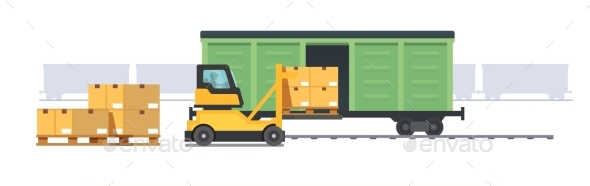 Здравствуйте, %ИМЯ_КЛИЕНТА%!Ваш запрос на расчет стоимости отправки %НАИМЕНОВАНИЕ_ГРУЗА% мы проверили по нашей базе из 500+ поставщиков вагонов:Партнерская программа- кэшбэк с каждой перевозкиСтанция отправленияСтанция назначенияТип вагонаКол-воГрузЖД тарифПользование вагономИтогоСаранскЧимкенткрытый1Медикаменты524 000160000684 000Без НДСЧто входит в стоимостьЧто не входит в стоимость-Предоставление вагонов  -Оплата жд тарифа в пути КЗХ-Оплата жд тарифа в пути РЖД-Слежение-Комиссия экспедитора-Дополнительные услуги-Доставка авто от тупика до адреса назначения (в черте города)-Крепление -Оплата станционных сборов-Перегруз -Пломбирование-Подача/уборка вагона-ПРР (погрузочно-разгрузочные работы)-Таможенные процедуры-Услуги тупикаНайдем свободный вагон менее, чем за 24 часа.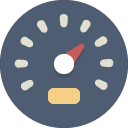 Стабильные сроки постановки вагона 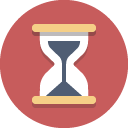 Обеспечим полный станционный сервис 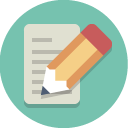 